What is an exponential function?A function were the ________________________________and the _______________________________________________________________.An exponential function has the form,where b is the base of the function.Examples: Describe the function as exponential growth or decay.*If ___________ and ___________, then the function is an exponential ____________ function and the graph _____________ over the entire domain.General Shape:*If  _________ and ___________, then the function is an exponential ___________ function and the graph __________ over the entire domain.General Shape:1.)2.)3.)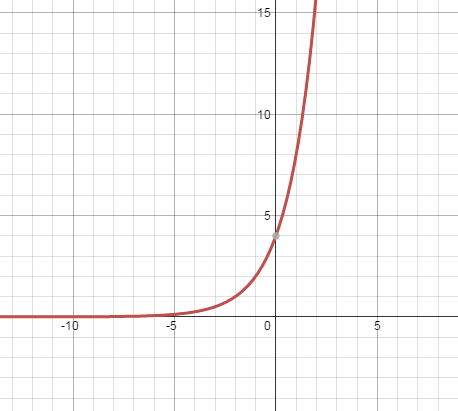 4.) 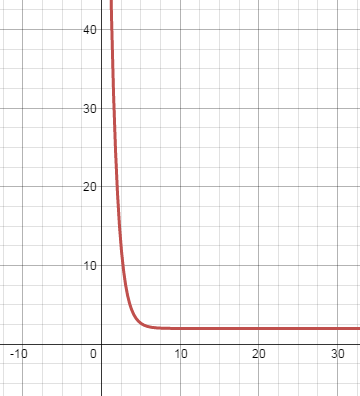 5.) 6.) 7.) 7.) 